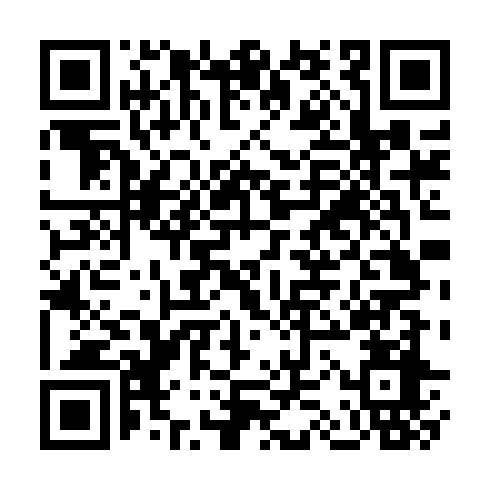 Prayer times for South Side of Baddeck River, Nova Scotia, CanadaMon 1 Jul 2024 - Wed 31 Jul 2024High Latitude Method: Angle Based RulePrayer Calculation Method: Islamic Society of North AmericaAsar Calculation Method: HanafiPrayer times provided by https://www.salahtimes.comDateDayFajrSunriseDhuhrAsrMaghribIsha1Mon3:155:161:076:318:5810:592Tue3:165:171:076:318:5810:593Wed3:175:171:076:318:5710:584Thu3:185:181:086:318:5710:575Fri3:195:191:086:318:5710:566Sat3:205:191:086:318:5610:557Sun3:215:201:086:318:5610:548Mon3:235:211:086:318:5510:539Tue3:245:221:086:308:5510:5210Wed3:255:231:096:308:5410:5111Thu3:275:231:096:308:5410:5012Fri3:285:241:096:308:5310:4913Sat3:305:251:096:298:5210:4714Sun3:315:261:096:298:5210:4615Mon3:335:271:096:298:5110:4516Tue3:355:281:096:288:5010:4317Wed3:365:291:096:288:4910:4218Thu3:385:301:096:278:4810:4019Fri3:405:311:096:278:4710:3820Sat3:415:321:106:268:4610:3721Sun3:435:331:106:268:4510:3522Mon3:455:341:106:258:4410:3423Tue3:465:351:106:258:4310:3224Wed3:485:371:106:248:4210:3025Thu3:505:381:106:238:4110:2826Fri3:525:391:106:238:4010:2627Sat3:545:401:106:228:3910:2528Sun3:555:411:106:218:3810:2329Mon3:575:421:106:218:3610:2130Tue3:595:431:106:208:3510:1931Wed4:015:451:096:198:3410:17